請填妥這份完成報告書，並於項目完成後的兩個月內送交秘書處。請注意，這份報告書將會提交審批小組審閱，並在有需要時供公眾查閱。此外，有關項目的基本資料及完成報告書 （一）完成報告書概要部份所載的資料，可能會上載到環境及自然保育基金（環保基金）網頁，以供公眾查閱及用作分享項目成果。完成報告書概要（如有需要，請擴充表格）（二）完成報告書詳細內容項目推行時間、內容或範圍與獲批工作計劃的不同地方（如有，請註明原因）減廢／回收量化目標的進展撮要（請註明每種廢物／回收物，如有需要，請擴充表格。）其他量化目標的進展撮要︰教育及宣傳項目期間舉辦的活動（請就每個項目提供兩張紀錄相片）已製作的宣傳或教育物品（請提供各物品樣本）	*例子包括通訊、海報、單張、模擬收費單、剪報資料等。項目變更及挑戰項目期內遇到的主要挑戰、已採取補救措施及其成效（如有）項目的整體評核（如原有目標及最終成果的比較、項目的成效及影響）**  獲撥款資助的任何活動如未能完成或取消，獲資助機構必須提交書面解釋。其他備註（如日後進行類似項目時可改善的地方）財務報告	整體狀況	*請於秘書處提供的帳目報表內，列明收入及實際開支的詳細分項發放撥款支票郵寄地址：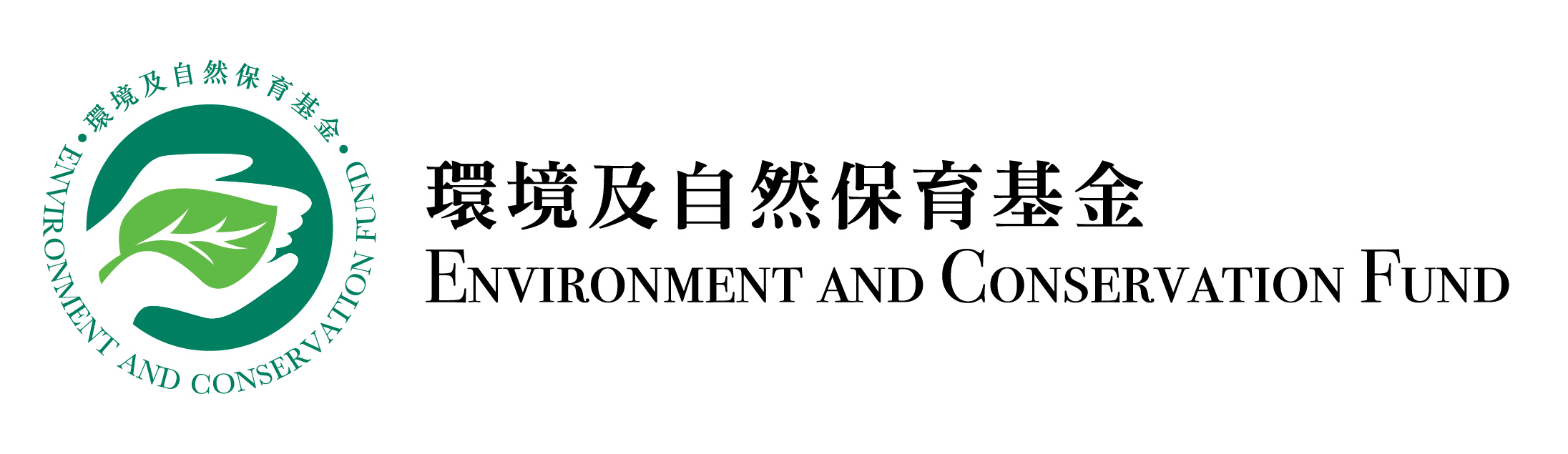 完成報告書完成報告書完成報告書完成報告書完成報告書資助計劃：社區減少廢物項目—廚餘回收項目／其他項目社區減少廢物項目—廚餘回收項目／其他項目社區減少廢物項目—廚餘回收項目／其他項目社區減少廢物項目—廚餘回收項目／其他項目項目編號：WRPWRPWRPWRP項目名稱：機構名稱：項目期：遞交報告日期：項目組長聲明：註：除獲得秘書處允許，本報告書須由與申請表格上相符的項目組長簽名作實。本人證實所夾附的完成報告書和帳目報表均正確無誤，包括：所購買、獲取及記入本項目帳目的物料和服務，僅作本項目用途，而且價格公道合理；記入本項目帳目的開支已經付清，並且沒有／不會在其他環境及自然保育基金資助項目下提出申索或申請其他資助；以及*本報告申請發放的資助金額／須歸還環境及自然保育基金的資助餘款數目正確無誤。*把不適用者刪除本人證實所夾附的完成報告書和帳目報表均正確無誤，包括：所購買、獲取及記入本項目帳目的物料和服務，僅作本項目用途，而且價格公道合理；記入本項目帳目的開支已經付清，並且沒有／不會在其他環境及自然保育基金資助項目下提出申索或申請其他資助；以及*本報告申請發放的資助金額／須歸還環境及自然保育基金的資助餘款數目正確無誤。*把不適用者刪除本人證實所夾附的完成報告書和帳目報表均正確無誤，包括：所購買、獲取及記入本項目帳目的物料和服務，僅作本項目用途，而且價格公道合理；記入本項目帳目的開支已經付清，並且沒有／不會在其他環境及自然保育基金資助項目下提出申索或申請其他資助；以及*本報告申請發放的資助金額／須歸還環境及自然保育基金的資助餘款數目正確無誤。*把不適用者刪除本人證實所夾附的完成報告書和帳目報表均正確無誤，包括：所購買、獲取及記入本項目帳目的物料和服務，僅作本項目用途，而且價格公道合理；記入本項目帳目的開支已經付清，並且沒有／不會在其他環境及自然保育基金資助項目下提出申索或申請其他資助；以及*本報告申請發放的資助金額／須歸還環境及自然保育基金的資助餘款數目正確無誤。*把不適用者刪除項目組長資料項目組長資料項目組長資料項目組長資料項目組長資料姓名：職位：簽名：機構印章：項目期由                                              （日／月／年）至（日／月／年）項目目的項目目的項目目的項目目的項目對象項目活動例：招募區內大厦／居民參與回收廢塑膠／玻璃樽／廚餘活動例：招募區內大厦／居民參與回收廢塑膠／玻璃樽／廚餘活動例：招募區內大厦／居民參與回收廢塑膠／玻璃樽／廚餘活動例：招募區內大厦／居民參與回收廢塑膠／玻璃樽／廚餘活動例：招募區內大厦／居民參與回收廢塑膠／玻璃樽／廚餘活動項目活動項目活動項目活動項目活動項目成果(A)  減少及回收廢物活動的參與人數及回收量(A)  減少及回收廢物活動的參與人數及回收量(A)  減少及回收廢物活動的參與人數及回收量(A)  減少及回收廢物活動的參與人數及回收量(A)  減少及回收廢物活動的參與人數及回收量項目成果例：50幢大厦／受惠人士參與回收活動，共減少／回收（多少）公噸廢物／回收物例：50幢大厦／受惠人士參與回收活動，共減少／回收（多少）公噸廢物／回收物例：50幢大厦／受惠人士參與回收活動，共減少／回收（多少）公噸廢物／回收物例：50幢大厦／受惠人士參與回收活動，共減少／回收（多少）公噸廢物／回收物例：50幢大厦／受惠人士參與回收活動，共減少／回收（多少）公噸廢物／回收物項目成果項目成果項目成果項目成果項目成果(B)  相關教育及宣傳活動的舉辦次數及參與人數(B)  相關教育及宣傳活動的舉辦次數及參與人數(B)  相關教育及宣傳活動的舉辦次數及參與人數(B)  相關教育及宣傳活動的舉辦次數及參與人數(B)  相關教育及宣傳活動的舉辦次數及參與人數項目成果例：舉辦5次環保講座，共200名市民參與例：舉辦5次環保講座，共200名市民參與例：舉辦5次環保講座，共200名市民參與例：舉辦5次環保講座，共200名市民參與例：舉辦5次環保講座，共200名市民參與項目成果項目成果項目成果項目成果日期工作計劃訂明的目標工作計劃訂明的目標工作計劃訂明的目標工作計劃訂明的目標項目期間進展項目期間進展項目期間進展項目期間進展達標情況（如達標，請勾選「✓」號）日期數量（件）／重量（公斤／公噸）數量（件）／重量（公斤／公噸）數量（件）／重量（公斤／公噸）數量（件）／重量（公斤／公噸）數量（件）／重量（公斤／公噸）數量（件）／重量（公斤／公噸）數量（件）／重量（公斤／公噸）數量（件）／重量（公斤／公噸）達標情況（如達標，請勾選「✓」號）日期收集重用處理或送往下游回收商剩下棄置廢物收集重用處理或送往下游回收商剩下棄置廢物達標情況（如達標，請勾選「✓」號）日期ABCA-B-CABCA-B-C達標情況（如達標，請勾選「✓」號）廢物及／或回收物種類：廚餘廢物及／或回收物種類：廚餘廢物及／或回收物種類：廚餘廢物及／或回收物種類：廚餘廢物及／或回收物種類：廚餘廢物及／或回收物種類：廚餘廢物及／或回收物種類：廚餘廢物及／或回收物種類：廚餘廢物及／或回收物種類：廚餘廢物及／或回收物種類：廚餘2023年1月000000002023年2月10公噸不適用9公噸1公噸12公噸不適用10公噸2公噸2023年3月2023年4月2023年5月2023年6月總計廢物及／或回收物種類：塑膠廢物及／或回收物種類：塑膠廢物及／或回收物種類：塑膠廢物及／或回收物種類：塑膠廢物及／或回收物種類：塑膠廢物及／或回收物種類：塑膠廢物及／或回收物種類：塑膠廢物及／或回收物種類：塑膠廢物及／或回收物種類：塑膠廢物及／或回收物種類：塑膠2023年1月000000002023年2月10公噸1公噸8.5公噸0.5公噸12公噸2公噸9公噸1公噸2023年3月2023年4月2023年5月2023年6月總計工作計劃訂明的目標工作計劃訂明的目標工作計劃訂明的目標工作計劃訂明的目標工作計劃訂明的目標工作計劃訂明的目標項目期間進展項目期間進展活動內容日期為期地點預計參加人數／目標成效實際參加人數／成效達標情況（如達標，請勾選「✓」號）講座正確回收指引2023年5月1.5小時XX社區會堂150180講座源頭減廢2023年10月1小時XX教育中心150160社交媒體宣傳開啟社交媒體專頁及帳號2023年1月不適用Facebook專頁及Instagram帳號1000追蹤者1200追蹤者社交媒體宣傳源頭減廢小貼士2023年6月不適用Instagram帳號300讚好350讚好社交媒體宣傳推廣講座2023年5及9月不適用Facebook專頁200讚好、500點擊次數300讚好、600點擊次數種類 *製作份數派發份數項目開始時的結餘：  港幣$項目期內收入*：港幣$扣除 項目期內的開支*：港幣$項目完結時的結餘：港幣$